DOMANDA DI AMMISSIONE AGLI ESAMI Dl STATO CANDIDATI INTERNIAL DIRIGENTE SCOLASTICO        DELL' I.T.E. “GALLO" AVERSAIl/la sottoscritto/a ________________________________________________________________Nato/a a ______________________________________________ il ________________________residente in _____________________________________________________________________Via _______________________________________ n° _______ Tel _______________________	Alunno interno della classe 5 ^ sez. ___________ ;CHIEDEdi essere ammesso, agli Esami di Stato a.s. 2021/2022, per il conseguimento del Diploma di Tecnico Settore Economico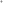 indirizzo     □   AMMINISTRAZIONE FINANZA E MARKETING                               articolazione            □   RIM	            □  SIA indirizzo     □  TURISMOAlla domanda allega la seguente documentazione:Diploma originale di Scuola Secondaria di I grado;Versamento di € 12,09 su modello F24 semplificato.  Aversa,	                                                                                        Con osservanza                                                                                                _____________________